Пермский филиал федерального государственного автономного образовательного учреждения высшего образования «Национальный исследовательский университет «Высшая школа экономики»Межрегиональный методический центр по финансовой грамотности системы общего и среднего профессионального образованияМетодическая разработка урокапо «Финансовой грамотности» ___2___классТема «Банковские карты»Авторы:Петухова Наталья Владимировна, учитель начальных классовАрсланова Екатерина Владимировна, учитель начальных классовПетухова Майя Лериевна, учитель истории и МХКГорохова Людмила Фёдоровна, учитель географииПермь, 2018Технологической карты урока Тема урока: «Банковские карты»Тип урока: усвоения новых знанийЦель урока:сформировать знания по теме банковские карты, электронные платежи.развивать самостоятельность в выборе способа, режима, условий и организации работы с банковскими картами, пробудить чувства учащихся сопричастности к формированию семейного бюджета.Дидактическая задача: формирование финансовой ответственности.Дидактические средства на уроке: тест, раздаточный материал (макеты банковских карт).Планируемые результаты:Личностные:овладение начальными навыками адаптации в мире финансовых отношений;развитие навыков сотрудничества со взрослыми и сверстниками в разных игровых и реальных экономических ситуациях. Предметные:понимание и правильное использование экономических терминов;умение характеризовать виды и функции денег;Метапредметные:Регулятивные понимание цели своих действий;проявление познавательной и творческой инициативы;адекватное восприятие предложений товарищей, учителей, родителей.Познавательныеосвоение способов решения проблем творческого и поискового характера;овладение логическими действиями сравнения, обобщения, классификации, построения рассуждений, отнесения к известным понятиям.Коммуникативные умение слушать собеседника и вести диалог;умение признавать возможность существования различных точек зрения и права каждого иметь свою;умение договариваться о распределении функций и ролей в совместной деятельности; Основные понятия: банковская карта, электронные платежи, терминал.Форма обучения: групповая, фронтальнаяМежпредметные связи: уроки окружающего мира, математики.Оборудование. персональный компьютер;проектор;интерактивная доска;раздаточный материал.Домашнее задание: разработать дизайн своей банковской картыТехнологическая карта урокаСписок литературы:1. Горяев А.,Чумаченко В. Финансовая грамота для школьников. — Российская экономическая школа, 2010. Электронная версия книги доступна на сайтах: www.nes.ru www.azbukafinansov.ru 2. Как вести семейный бюджет: учеб.пособие / Н.Н. Думная, 55 О.А. Рябова, О.В. Карамова; под ред. Н.Н. Думной. — М.: Интеллект-Центр, 2010.3. Карасев Д. Менялы. История банковского дела. Мир денег, март — апрель 2002 — http://www.mirdeneg.com/rus/mworld/archives/magazine/article/204/4.  Корлюгова Ю. Финансовая грамотность: методические рекомендации для учителя. 2 – 4 классы5.  Прутченков А.С. Кейс-метод в преподавании экономики в школе http://www.hse.ru/data /2011/04/22/1210966029/22_2007_2.pdf6. Экономика для 3–5 классов. Барбара Дж. Флауренс, Пенни Каглер, Бонни Т. Мезарос, ЛейнаСтилс, Мэри С. Сьютер / Пер. с англ. Т.   Равичевой, под   ред. С. Равичева. — М.: МЦЭБО, 2006.Этап урокаДеятельность учителяДеятельность ученикаПримечание1.  Организационный моментПрозвенел друзья звонокВсем пора нам на урокОн сегодня не обычный,Но для всех друзья практичныйВсё мы вспомним, повторим.Много нового узнаем и конечно поиграем.2. Актуализация субъектного опыта учащихся-Сегодня мы с вами продолжим  путешествие  по стране «Экономика» с нашим другом Буратино. А вот и он.-Что дал Карабас Барабас Буратоно?-Что он хотел купить на эти деньги?-А что такое деньги?-Какие бывают деньги?-Что можно купить за деньги?Давайте поиграем в игру «Что можно купить за деньги»(конфеты, солнце, кофта, стол, ветер, платье, воздух, мороженое, банковскую картуПросмотр фрагмента мультфильма «Буратино»Дети отвечают на поставленные вопросыЕсли названный предмет можно купить за деньги - дети хлопают в ладошиЕсли купить нельзя – топают ногами3.Изучение новых знаний и способов деятельности;-А почему у нас получились разные ответы?-А  как  вы думаете, что такое банковская карта, кто попробует дать ответ?-Ребята хотите услышать, как отвечают на этот вопрос другие дети?-Мы не знаем, что такое банковская карта.Ответы детейПросмотр видеороликаИстория появления пластиковых карт к банкам не имеет вообще никакого отношения. Подобие первых пластиковых карт появилось в США. Это были простые картонные карточки, предназначавшиеся для постоянных клиентов магазинов, ресторанов, отелей.    Потом карты стали делать металлическими, на которых выдавливались данные клиента. Первой платежной карточкой в Советском Союзе, была карта международной платежной системы Diners Club.1969 год – эту дату можно считать датой появления первой платежной карты в России.В 1993 году в России создаются STB Card (Столичный) и Union Card ( Автобанк).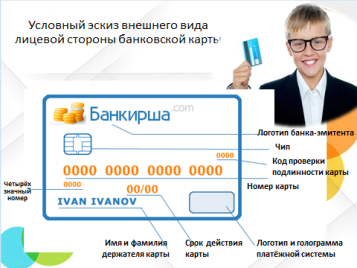 4.физминуткаВсе ребята дружно встали(Выпрямиться)И на месте зашагали.(Ходьба на месте.)На носочках потянулись.(Прогнуться назад, руки положить за голову.)Как пружинки мы присели(Присесть.)И тихонько разом сели.(Выпрямиться и сесть.) Для начала мы с тобойКрутим только головой.(Вращения головой.)Корпусом вращаем тоже.Это мы, конечно, сможем.(Повороты вправо и влево.)Напоследок потянулисьВверх и в стороны.Прогнулись.(Потягивания вверх и в стороны.)От разминки раскраснелисьИ за парты снова сели.(Дети садятся за парты.)5.первичная проверка понимания изученного-Ребята давайте попробуем  определить плюсы и минусы пластиковых карт.1 группа «Консультанты» - будут определять плюсы, а группа «Клиенты» - минусы- Слово предоставляется представителю первой группы- Слово предоставляется представителю 2 группыДети работают в группахРабота продолжается 3 минутыНа выступление отводится по 1 минуте6.закрепление изученного;-А что надо сделать, чтобы  банковская карта приносила только положительные эмоции от её использования?Давайте вместе попробуем вывести правила пользования банковской картой.(1.Не передавать карту посторонним людям.2.Никому не сообщайте пин код своей карты3.При наборе кода закрывай клавиши от посторонних людей4.Быть внимательным при снятии денег (не забывать карточку в банкомате)Ответы детей7.применение изученного;-Ребята, Буратино выполнял задание и запутался, давайте ему поможем.Учащиеся  придумывают собственный дизайн оформления карты  и подписывают все известные им обозначения.Детям выдаются шаблоны банковских карт.8.контроль и самоконтрольА сейчас мы посмотрим, как вы поможете Буратино решить тестДети за компьютерами выполняют тест9. рефлексия-Кто из вас после сегодняшнего  урока хочет приобрести это банковский продукт – поднимите полученные карточки.8. Итог урокаОкончен урок, и выполнен план.Спасибо, ребята, огромное вам.За то, что упорно и дружно трудились,И знания точно уж вам пригодились